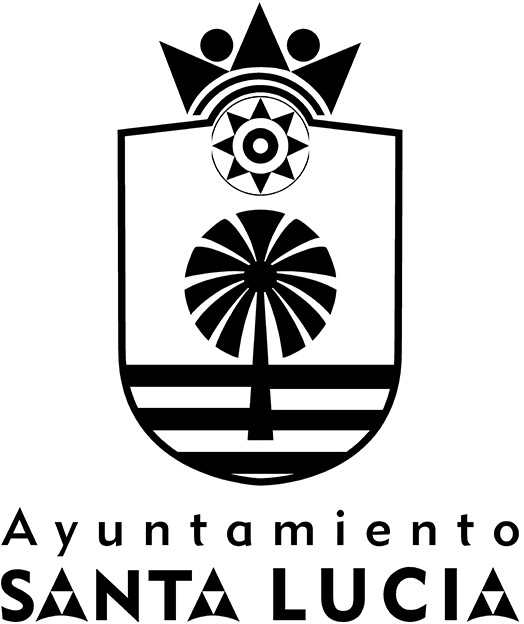 ZERPA SANTANA, PEDRO BRAULIONIF. P3502300A	75255* Percepciones Salariales sujetas a Cot. S.S.	- Percepciones no Salariales excluídas Cot. S.S.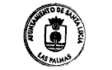 EMPRESAEMPRESAEMPRESAEMPRESAEMPRESAEMPRESAEMPRESAEMPRESAEMPRESADOMICILIODOMICILIODOMICILIODOMICILIODOMICILIODOMICILIODOMICILIONº INS. S.S.Nº INS. S.S.Nº INS. S.S.Nº INS. S.S.AYUNTAMIENTO DE SANTA LUCIA CAYUNTAMIENTO DE SANTA LUCIA CAYUNTAMIENTO DE SANTA LUCIA CAYUNTAMIENTO DE SANTA LUCIA CAYUNTAMIENTO DE SANTA LUCIA CAYUNTAMIENTO DE SANTA LUCIA CAYUNTAMIENTO DE SANTA LUCIA CAYUNTAMIENTO DE SANTA LUCIA CAYUNTAMIENTO DE SANTA LUCIA CAVDA. DE LAS TIRAJANAS, 151AVDA. DE LAS TIRAJANAS, 151AVDA. DE LAS TIRAJANAS, 151AVDA. DE LAS TIRAJANAS, 151AVDA. DE LAS TIRAJANAS, 151AVDA. DE LAS TIRAJANAS, 151AVDA. DE LAS TIRAJANAS, 151TRABAJADOR/ATRABAJADOR/ATRABAJADOR/ATRABAJADOR/ATRABAJADOR/ATRABAJADOR/ATRABAJADOR/ATRABAJADOR/ATRABAJADOR/ACATEGORIACATEGORIACATEGORIANºMATRICNºMATRICANTIGUEDADANTIGUEDADANTIGUEDADD.N.I.D.N.I.D.N.I.ZERPA SANTANA, PEDRO BRAULIOZERPA SANTANA, PEDRO BRAULIOZERPA SANTANA, PEDRO BRAULIOZERPA SANTANA, PEDRO BRAULIOZERPA SANTANA, PEDRO BRAULIOZERPA SANTANA, PEDRO BRAULIOZERPA SANTANA, PEDRO BRAULIOZERPA SANTANA, PEDRO BRAULIOZERPA SANTANA, PEDRO BRAULIOGERENTE SEGERENTE SEGERENTE SE24 FEB 2024 FEB 2024 FEB 20Nº AFILIACION. S.S.Nº AFILIACION. S.S.Nº AFILIACION. S.S.TARIFATARIFACOD.CTCOD.CTCOD.CTSECCIONNRO.NRO.PERIODOPERIODOPERIODOPERIODOPERIODOPERIODOPERIODOPERIODOTOT. DIAS77C29121	721	72MENS 01 ENE 22 a 31 ENE 22MENS 01 ENE 22 a 31 ENE 22MENS 01 ENE 22 a 31 ENE 22MENS 01 ENE 22 a 31 ENE 22MENS 01 ENE 22 a 31 ENE 22MENS 01 ENE 22 a 31 ENE 22MENS 01 ENE 22 a 31 ENE 22MENS 01 ENE 22 a 31 ENE 2230CUANTIAPRECIOPRECIOPRECIOCONCEPTOCONCEPTOCONCEPTOCONCEPTOCONCEPTOCONCEPTOCONCEPTOCONCEPTOCONCEPTOCONCEPTOCONCEPTODEVENGOSDEVENGOSDEVENGOSDEDUCCIONESDEDUCCIONES30,0077,28377,28377,283199599699799919959969979991995996997999*Salario BaseCotizacion Contigenc 4,70Cotización Formación 0,10Cotización Desempleo 1,60Cotización IRPF	17,33*Salario BaseCotizacion Contigenc 4,70Cotización Formación 0,10Cotización Desempleo 1,60Cotización IRPF	17,33*Salario BaseCotizacion Contigenc 4,70Cotización Formación 0,10Cotización Desempleo 1,60Cotización IRPF	17,33*Salario BaseCotizacion Contigenc 4,70Cotización Formación 0,10Cotización Desempleo 1,60Cotización IRPF	17,33*Salario BaseCotizacion Contigenc 4,70Cotización Formación 0,10Cotización Desempleo 1,60Cotización IRPF	17,33*Salario BaseCotizacion Contigenc 4,70Cotización Formación 0,10Cotización Desempleo 1,60Cotización IRPF	17,33*Salario BaseCotizacion Contigenc 4,70Cotización Formación 0,10Cotización Desempleo 1,60Cotización IRPF	17,33*Salario BaseCotizacion Contigenc 4,70Cotización Formación 0,10Cotización Desempleo 1,60Cotización IRPF	17,332.318,502.318,502.318,50127,132,7043,28401,80127,132,7043,28401,80REM. TOTALREM. TOTALP.P.EXTRASP.P.EXTRASP.P.EXTRASP.P.EXTRASBASE S.S.BASE S.S.BASE S.S.BASE S.S.BASE A.T. Y DES.BASE A.T. Y DES.BASE A.T. Y DES.BASE I.R.P.F.BASE I.R.P.F.T. DEVENGADOT. DEVENGADOT. DEVENGADOT. A DEDUCIRT. A DEDUCIR2.318,502.318,50386,42386,42386,42386,422.704,922.704,922.704,922.704,922.704,922.704,922.704,922.318,502.318,502.318,502.318,502.318,50574,91574,91